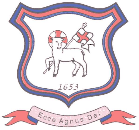 Bretherton Endowed CE Primary School Parent QuestionnaireNovember 2018Parent Questionnaire Feedback			November 2018Thank you for your feedback on your child’s first year at Bretherton. Your feedback on school and your child’s education is hugely important to us in order for us to ‘get it right’. We work hard to ensure that your child has the very best educational experiences and is happy and content at school but we always strive to be better. We tailor our systems and processes to hopefully make your family’s experience of school a positive one and if we fall short in any way, hope that you feel able to come in and allow us to rectify it. Our door is always open and one way we can ascertain your views in all areas is through this questionnaire. We appreciate you giving your time to complete the questionnaire.Number of forms completed : 36Percentage of forms completed for pupils in school: 33%AgreeNeither agree or disagreeDisagreeMy child is happy at school36 (100%)My child feels safe at Bretherton36 (100%)Bretherton school is welcoming 36 (100%)My child is taught well at Bretherton36 (100%)My child is making good progress at Bretherton36 (100%)Bretherton Endowed informs me of my child’s progress35 (97%)1 (3%)My child is encouraged to work hard and do their best36 (100%)The school understands and responds to my child’s needs36 (100%)The school communicates with me effectively about how to support my child’s learning and progress35 (97%)1 (3%)My child received appropriate homework for their age33 (92%)2 (6%)1 (3%)The school communicates with me effectively through newsletters, website, text, twitter, phone, in person34 (94%)2 (6%)I regularly look on the website for updates, blogs etc.28 (78%)5 (14%)3 (8%)The school seeks my views and listens to my concerns and responds well to any concerns I raise35 (97%)1 (3%)The school makes sure that pupils are well behaved36 (100%)AgreeNeither agree or disagreeDisagreeThe school deals with any incidents of bullying effectively23 (64%)13 (36%)There are opportunities for parents to get involved in school life and events35 (97%)1 (3%)The school is well led and managed well36 (100%)Bretherton school encourages my child to lead a healthy lifestyle36 (100%)My child enjoys the stimulating range of extra-curricular activities that Bretherton school provides34 (94%)2 (6%)I am happy with the Christian teachings within school35 (97%)1 (3%)I would recommend Bretherton Endowed to other families36 (100%)Your feedback is greatly appreciatedYour feedback is greatly appreciatedYour feedback is greatly appreciatedYour feedback is greatly appreciatedIn your opinion, what are school’s strengths?Small class sizesPlenty of teaching assistantsWelcomingThe Hub is well organisedBlogs are informative about what they do in the school dayGood communication on newsletter/letters sent homeHead teacher greets all children in the morning giving a positive imageA community family spiritStaff are wonderful and children are happyTheme weeks give children the opportunity to experience a variety of different thingsSchool encourages a healthy lifestyle and lots of outdoor playFamily feel to the school/Lovely family atmosphereLots of events organised e.g. fairs, discos, tripsInclusion with both parent and childSchool operate an open door policy so parents are able to speak to the teaching team at any pointNurturing mixed classes encourage the older children to care for the younger onesAll the teaching team know the childrenGoes above and beyond for all children in supporting educational, emotional and social needsEnthusiastic headteacherChildren are well behaved, polite and friendlyBrilliant staff who commit a lot of their own time to make the school great.The after school provisionAll staff extremely approachable and all concerns are acted upon swiftly and effectivelySmall, warm and welcomingEnthusiastic teachers, fantastic featuresPersonalised careDeals well with incidents of rough play/bullying after the eventTeaching staff are positive and are great role modelsWelcoming, nurturing environment- Christian valuesExcellent staff committed to highest standardsEvery child valuedSchool has a strong sense of community, well led and parents views are listened to and the pupils education comes firstApproachable head teacher and staffExcellent extra-curricular opportunities both during and after schoolVery good communication with parentsInformative, caring, polite, fantastic teaching and all staff care for the welfare and education with specific training methods in place.Constantly encouraging child to better himselfResponds to parental concernsExcellent homework– is appropriate and challengingStaff go above and beyond to help children succeedIn your opinion, what are school’s strengths?Small class sizesPlenty of teaching assistantsWelcomingThe Hub is well organisedBlogs are informative about what they do in the school dayGood communication on newsletter/letters sent homeHead teacher greets all children in the morning giving a positive imageA community family spiritStaff are wonderful and children are happyTheme weeks give children the opportunity to experience a variety of different thingsSchool encourages a healthy lifestyle and lots of outdoor playFamily feel to the school/Lovely family atmosphereLots of events organised e.g. fairs, discos, tripsInclusion with both parent and childSchool operate an open door policy so parents are able to speak to the teaching team at any pointNurturing mixed classes encourage the older children to care for the younger onesAll the teaching team know the childrenGoes above and beyond for all children in supporting educational, emotional and social needsEnthusiastic headteacherChildren are well behaved, polite and friendlyBrilliant staff who commit a lot of their own time to make the school great.The after school provisionAll staff extremely approachable and all concerns are acted upon swiftly and effectivelySmall, warm and welcomingEnthusiastic teachers, fantastic featuresPersonalised careDeals well with incidents of rough play/bullying after the eventTeaching staff are positive and are great role modelsWelcoming, nurturing environment- Christian valuesExcellent staff committed to highest standardsEvery child valuedSchool has a strong sense of community, well led and parents views are listened to and the pupils education comes firstApproachable head teacher and staffExcellent extra-curricular opportunities both during and after schoolVery good communication with parentsInformative, caring, polite, fantastic teaching and all staff care for the welfare and education with specific training methods in place.Constantly encouraging child to better himselfResponds to parental concernsExcellent homework– is appropriate and challengingStaff go above and beyond to help children succeedIn your opinion, what are school’s strengths?Small class sizesPlenty of teaching assistantsWelcomingThe Hub is well organisedBlogs are informative about what they do in the school dayGood communication on newsletter/letters sent homeHead teacher greets all children in the morning giving a positive imageA community family spiritStaff are wonderful and children are happyTheme weeks give children the opportunity to experience a variety of different thingsSchool encourages a healthy lifestyle and lots of outdoor playFamily feel to the school/Lovely family atmosphereLots of events organised e.g. fairs, discos, tripsInclusion with both parent and childSchool operate an open door policy so parents are able to speak to the teaching team at any pointNurturing mixed classes encourage the older children to care for the younger onesAll the teaching team know the childrenGoes above and beyond for all children in supporting educational, emotional and social needsEnthusiastic headteacherChildren are well behaved, polite and friendlyBrilliant staff who commit a lot of their own time to make the school great.The after school provisionAll staff extremely approachable and all concerns are acted upon swiftly and effectivelySmall, warm and welcomingEnthusiastic teachers, fantastic featuresPersonalised careDeals well with incidents of rough play/bullying after the eventTeaching staff are positive and are great role modelsWelcoming, nurturing environment- Christian valuesExcellent staff committed to highest standardsEvery child valuedSchool has a strong sense of community, well led and parents views are listened to and the pupils education comes firstApproachable head teacher and staffExcellent extra-curricular opportunities both during and after schoolVery good communication with parentsInformative, caring, polite, fantastic teaching and all staff care for the welfare and education with specific training methods in place.Constantly encouraging child to better himselfResponds to parental concernsExcellent homework– is appropriate and challengingStaff go above and beyond to help children succeedIn your opinion, what are school’s strengths?Small class sizesPlenty of teaching assistantsWelcomingThe Hub is well organisedBlogs are informative about what they do in the school dayGood communication on newsletter/letters sent homeHead teacher greets all children in the morning giving a positive imageA community family spiritStaff are wonderful and children are happyTheme weeks give children the opportunity to experience a variety of different thingsSchool encourages a healthy lifestyle and lots of outdoor playFamily feel to the school/Lovely family atmosphereLots of events organised e.g. fairs, discos, tripsInclusion with both parent and childSchool operate an open door policy so parents are able to speak to the teaching team at any pointNurturing mixed classes encourage the older children to care for the younger onesAll the teaching team know the childrenGoes above and beyond for all children in supporting educational, emotional and social needsEnthusiastic headteacherChildren are well behaved, polite and friendlyBrilliant staff who commit a lot of their own time to make the school great.The after school provisionAll staff extremely approachable and all concerns are acted upon swiftly and effectivelySmall, warm and welcomingEnthusiastic teachers, fantastic featuresPersonalised careDeals well with incidents of rough play/bullying after the eventTeaching staff are positive and are great role modelsWelcoming, nurturing environment- Christian valuesExcellent staff committed to highest standardsEvery child valuedSchool has a strong sense of community, well led and parents views are listened to and the pupils education comes firstApproachable head teacher and staffExcellent extra-curricular opportunities both during and after schoolVery good communication with parentsInformative, caring, polite, fantastic teaching and all staff care for the welfare and education with specific training methods in place.Constantly encouraging child to better himselfResponds to parental concernsExcellent homework– is appropriate and challengingStaff go above and beyond to help children succeedWhat do you think school needs to do to improve?More extra-curricular activities for the younger children Parents receive an earlier text if their child is getting a certificate Consider less cakes/sweet treats in schoolSlight need for early use of technology needed in KS1 e.g. how to use keyboard, find letters, use educational appsPersonalised app that would notify you when something relevant is uploaded about individualsCar park shouldn’t be used as an entrance/exit More communication regarding my child’s progress and areas to improve onBetter supervision/more intervention on the playground Homework needs rethinking – School already made great progress to improve the buildings structure and organisationInvolve parents more to get them involved in their child’s learningMore male role models What do you think school needs to do to improve?More extra-curricular activities for the younger children Parents receive an earlier text if their child is getting a certificate Consider less cakes/sweet treats in schoolSlight need for early use of technology needed in KS1 e.g. how to use keyboard, find letters, use educational appsPersonalised app that would notify you when something relevant is uploaded about individualsCar park shouldn’t be used as an entrance/exit More communication regarding my child’s progress and areas to improve onBetter supervision/more intervention on the playground Homework needs rethinking – School already made great progress to improve the buildings structure and organisationInvolve parents more to get them involved in their child’s learningMore male role models What do you think school needs to do to improve?More extra-curricular activities for the younger children Parents receive an earlier text if their child is getting a certificate Consider less cakes/sweet treats in schoolSlight need for early use of technology needed in KS1 e.g. how to use keyboard, find letters, use educational appsPersonalised app that would notify you when something relevant is uploaded about individualsCar park shouldn’t be used as an entrance/exit More communication regarding my child’s progress and areas to improve onBetter supervision/more intervention on the playground Homework needs rethinking – School already made great progress to improve the buildings structure and organisationInvolve parents more to get them involved in their child’s learningMore male role models What do you think school needs to do to improve?More extra-curricular activities for the younger children Parents receive an earlier text if their child is getting a certificate Consider less cakes/sweet treats in schoolSlight need for early use of technology needed in KS1 e.g. how to use keyboard, find letters, use educational appsPersonalised app that would notify you when something relevant is uploaded about individualsCar park shouldn’t be used as an entrance/exit More communication regarding my child’s progress and areas to improve onBetter supervision/more intervention on the playground Homework needs rethinking – School already made great progress to improve the buildings structure and organisationInvolve parents more to get them involved in their child’s learningMore male role models Any further comments:Staff are approachable and genuinely care about the children and their progressionChildren thrive under the wonderful facilityFeedback on children’s individual progress is always welcomeChild supported greatly in both personal and academic developmentAny further comments:Staff are approachable and genuinely care about the children and their progressionChildren thrive under the wonderful facilityFeedback on children’s individual progress is always welcomeChild supported greatly in both personal and academic developmentAny further comments:Staff are approachable and genuinely care about the children and their progressionChildren thrive under the wonderful facilityFeedback on children’s individual progress is always welcomeChild supported greatly in both personal and academic developmentAny further comments:Staff are approachable and genuinely care about the children and their progressionChildren thrive under the wonderful facilityFeedback on children’s individual progress is always welcomeChild supported greatly in both personal and academic development